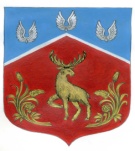 СОВЕТ ДЕПУТАТОВмуниципального образования Громовское сельское поселение муниципального образования Приозерский муниципальный район Ленинградской области(четвертый созыв)Р Е Ш Е Н И Еот 29 апреля 2022 года                                    № 144В целях приведения устава муниципального образования Громовское сельское поселение муниципального образования Приозерский муниципальный район Ленинградской области в соответствии с федеральным законодательством, областными законами Ленинградской области, руководствуясь статьями 35 и 44 Федерального закона от 06 октября 2003 года № 131-ФЗ «Об общих принципах организации местного самоуправления в Российской Федерации», совет депутатов муниципального образования Громовского сельского поселения муниципального образования Приозерский муниципальный район Ленинградской области  РЕШИЛ:Принять Устав Громовского сельского поселения Приозерского муниципального района Ленинградской области (далее –Устав) в первом чтении.Вынести рассмотрение Устава Громовского сельского поселения Приозерского муниципального района Ленинградской области на публичные слушания.Назначить проведение публичных слушаний на 13 мая 2022 г. Местом проведения публичных слушаний определить помещение администрации муниципального образования Громовское сельское поселение, расположенное по адресу: пос. Громово, ул. Центральная, д. 12В. Начало слушаний в 15.00.Утвердить порядок учета предложений граждан при обсуждении Устава Громовского сельского поселения Приозерского муниципального района Ленинградской области согласно приложению 1.Утвердить Порядок участия граждан в обсуждении Устава Громовского сельского поселения Приозерского муниципального района Ленинградской области согласно приложению 2.Утвердить состав рабочей группы по рассмотрению замечаний и предложений в устав Громовского сельского поселения Приозерского муниципального района Ленинградской области, согласно приложению 3.Решение вступает в силу после официального опубликования в средствах массовой информации.Глава муниципального образования                                                        Л.Ф. ИвановаПриложение 1Утвержденорешением совета депутатовмуниципального образованияГромовское сельское поселениеМуниципального образования Приозерский муниципальный районЛенинградской областиот 29.04.2022 г. № 144ПОРЯДОК
учета предложений граждан при обсуждении устава Громовского сельского поселения Приозерского муниципального района Ленинградской области Настоящий Порядок разработан в соответствии с требованиями статьи 44 федерального закона от 6 октября 2003 года № 131-ФЗ «Об общих принципах организации местного самоуправления в Российской Федерации» с последующими изменениями и регулирует внесение, рассмотрение и учет предложений по решению совета депутатов муниципального образования Громовское сельское поселение муниципального образования Приозерский муниципальный район Ленинградской области «О принятии устава Громовского сельского поселения Приозерского муниципального района Ленинградской области» (далее по тексту – Устава).1. Правом внесения предложений обладают граждане Российской Федерации, проживающие на территории муниципального образования Громовское сельское поселение, зарегистрированные в установленном порядке и обладающие активным избирательным правом, а также их объединения.2. Установить следующий Порядок рассмотрения предложений:2.1. Предложения направляются на имя главы муниципального образования Громовское сельское поселение, либо в совет депутатов муниципального образования Громовское сельское поселение по адресу: 188744, Ленинградская область, Приозерский район, пос. Громово, ул. Центральная, д.12 В, в произвольной письменной форме или в виде электронного письма на эл. почту: adm-gromovo@yandex.ru.2.2. При внесении предложения должен быть представлен текст, с указанием точной формулировки изменения или дополнения положения Устава с обоснованием.2.3. Все поступившие предложения подлежат регистрации в администрации муниципального образования Громовское сельское поселение муниципального образования Приозерский муниципальный район Ленинградской области.2.4. Предложения должны быть внесены в течение 20 дней с момента опубликования проекта изменений в Устав.2.5. Предложения, внесенные с нарушением сроков, предусмотренных пунктом 2.4. настоящего Порядка, по решению рабочей группы могут быть оставлены без рассмотрения.2.6. Поступившие предложения предварительно изучаются членами рабочей группы и специалистами, привлекаемыми указанной группой для работы над подготовкой проекта изменений в Устав.2.7. Предложения должны соответствовать действующему законодательству Российской Федерации.2.8. Предложения, признанные соответствующими требованиям действующего законодательства Российской Федерации, подлежат дальнейшему анализу, обобщению рабочей группой и учету при окончательном принятии советом депутатов решения о принятии Устава.2.9. По итогам анализа и обобщения предложений рабочая группа в течение не менее 5 дней со дня истечения срока приема указанных предложений составляет заключение.2.10. Заключение рабочей группы должно содержать следующие положения:1) общее количество поступивших предложений о внесении изменений в Устав;2) количество предложений, рекомендуемых для внесения в проект изменений в Устав;3) количество предложений, рекомендуемых к отклонению;4) количество предложений, отклоненных ввиду несоответствия требованиям действующего законодательства Российской Федерации; 5) количество предложений, оставленных в соответствии с настоящим Порядком без рассмотрения;6) рекомендации председательствующему на публичных слушаниях внести предложения граждан (объединений) в проект решения о принятии изменений в Устав;7) рекомендации председательствующему на публичных слушаниях отклонить предложения гражданина (объединения) в проект решения о принятии изменений в Устав с указанием оснований отклонения.2.11. Если устанавливается несоответствие предложения в проект решения о принятии изменений в Устав действующему законодательству, то должно быть указано, какому акту не соответствует предложение и в чем выражается это несоответствие. Информация об этом направляется гражданам (объединениям), внесшим это предложение.3. Рабочая группа представляет на заседание совета депутатов, на котором принимается решение о принятии изменений в Устав, свое заключение с приложением всех поступивших предложений и рекомендации по принятию предложений, прошедших проверку.Приложение 2Утвержден решением совета депутатовмуниципального образованияГромовское сельское поселениеМуниципального образования Приозерский муниципальный районЛенинградской областиот 29.04.2022 г. № 144ПОРЯДОК
участия граждан в обсуждении Устава Громовского сельского поселения Приозерского муниципального района Ленинградской области Настоящий Порядок разработан в соответствии с требованиями статьи 44 федерального закона от 6 октября 2003 года №131-ФЗ «Об общих принципах организации местного самоуправления в Российской Федерации» и регулирует участие граждан в обсуждении решения совета депутатов муниципального образования Громовское сельское поселение муниципального образования Приозерский муниципальный район Ленинградской области «О принятии Устава Громовского сельского поселения Приозерского муниципального района Ленинградской области».1. Граждане Российской Федерации, проживающие на территории Громовского сельского поселения, зарегистрированные в установленном порядке и обладающие активным избирательным правом, а также их объединения, в течение не менее 30 дней после официального опубликования проекта Устава, вправе участвовать в его обсуждении.2. Ознакомиться с проектом Устава можно в администрации Громовского сельского поселения, на официальном сайте администрации Громовского сельского поселения http://admingromovo.ru/normativno-pravovie_akti/. 3. Предложения к проекту Устава могут вноситься в порядке индивидуальных или коллективных обращений и в иных формах, не противоречащих действующему законодательству. 4. Предложения к проекту Устава могут вноситься по результатам обсуждения в средствах массовой информации, на публичных слушаниях и в иных формах, не противоречащих действующему законодательству и обеспечивающих объективное и свободное волеизъявление граждан.Приложение № 3к решению Совета депутатов муниципального образования Громовское сельское поселение                            № 144 от 29.04.2022 г.Составрабочей группы по рассмотрению замечаний и предложений по Уставу Громовского сельского поселения Приозерского муниципального района Ленинградской области.Председатель комиссии:Иванова Л.Ф. – глава МО Громовское сельское поселение Члены комиссии:Солнцева С.Е. – депутат Совета депутатов МО Громовское сельское поселение; Иванова С.В.–  депутат Совета депутатов МО Громовское сельское  поселение; Кускова Т.Ф. –  депутат Совета депутатов МО Громовское городское поселение;Кутузов А.П. – глава администрации МО Громовское сельское поселение; Секретарь комиссии: Сайфулина Н.Р. – ведущий специалист администрации МО Громовское сельское поселение;О принятии устава Громовского сельского поселения Приозерского муниципального района Ленинградской области в первом чтении 